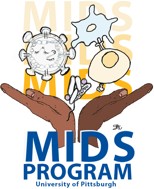 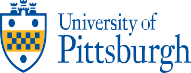 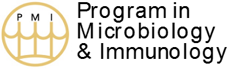 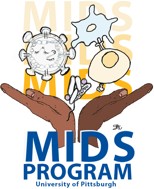 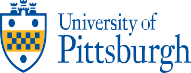 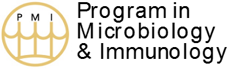 The Microbiology and Immunology Diversity Scholars (MIDS) Program is an undergraduate research initiative established by the Graduate Program of Microbiology and Immunology (PMI) at the University of Pittsburgh. The aim of the MIDS Program is to promote diversity in STEM by engaging underrepresented-minority undergraduate students in long-term biomedical and/or public health research, career development, and mentorship in preparation for graduate-level education and careers in the biomedical sciences.Eligible students must have a strong interest in microbiology or immunology. In addition, students must:Commit a minimum of 10hrs/week (3-4hr blocks at a time) to research for 10 weeks per semester.Be a member of a racial/ethnic group that is underrepresented in the biomedical sciences.Be ≥ 18 years of age and currently enrolled as an undergraduate at the University of Pittsburgh.Have completed at least 1 semester of undergraduate coursework.Have excellent communication, interpersonal, and organizational skills.Ideal candidates have 2+ years remaining of undergraduate coursework and are interested in pursuing graduate studies in a biomedical field.Applications accepted for Fall and Spring semesters. Please compile the following application materials and email the completed application to mids_program_pitt@groups.pitt.edu with the title “MIDS Program Application”.Personal InformationIn addition, please provide the following documents:Unofficial transcriptClass schedule for the semester you are applying1 letter of reference (Referee should email letter directly to mids_program_pitt@groups.pitt.edu)Curriculum vitae/resume1-2 pages addressing the following:Why are you interested in biomedical research?What are your career goals? How will the MIDS Program help to achieve those goals?Describe, if any, previous research experience (Note: lack of research experience will not exclude you from selection into the program)Any extenuating circumstances that should be considered with the application.For more information on the MIDS Program visit: http://www.pmi.pitt.edu/research/mid-scholars-program or Contact our Program Director, Olivera J. Finn (ojfinn@pitt.edu)	Contact our Program Coordinator, Candice Kuo (cak94@pitt.edu)Follow us on social media!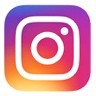 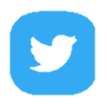 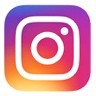 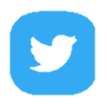        @MIDSProgramPittName:Student ID#:Major:Current GPA:Anticipated Graduation Date:How did you hear about us?*Racial/Ethnic Group:*Groups that have been shown to be underrepresented in the biomedical sciences as determined by the NationalInstitutes of Health (NIH). https://diversity.nih.gov/about-us/population-underrepresented    Black/African American    Hispanic/Latino    American Indian or Alaska Native    Native Hawaiian or Pacific Islander    Individuals from disadvantaged backgrounds (please justify in text of         application)Research Interests:Select up to 3 Molecular Virology             Immunology of Barrier Surfaces     Public Health     Microbial Pathogenesis     Tumor Immunology                       Bioengineering Antibiotic Resistance         Systems Immunology                   Genetics Microbial Evolution            Transplantation Immunology           Cancer Virology                  Immunology of Infectious Disease Autoimmunity                    Basic Immunologic Mechanisms